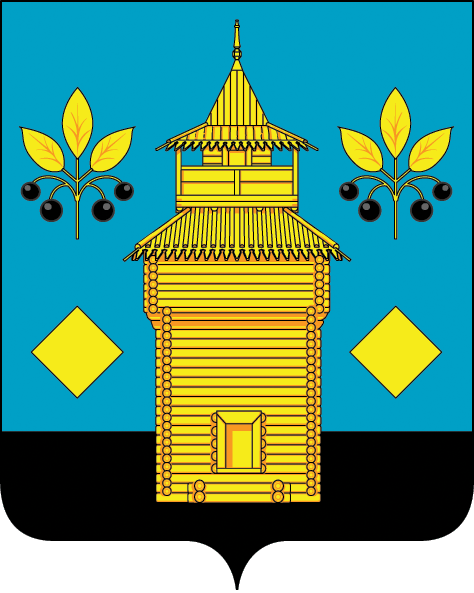 В целях приведения муниципальных нормативных правовых актов в соответствие с действующим законодательством, Федеральным законом от 6 октября 2003 года № 131-ФЗ «Об общих принципах организации местного самоуправления в Российской Федерации», приказом министерства культуры и архивов Иркутской области от 10 февраля 2023 года № 56-7-мпр «О повышении (индексации) окладов (должностных кладов) труда работников государственных учреждений Иркутской области, функции и полномочия учредителя которых осуществляет министерство культуры Иркутской области», постановлением администрации Черемховского районного муниципального образования от 14 февраля 2023 года № 85 -п «О мерах по индексации заработной платы работников муниципальных учреждений (автономных, бюджетных, казенных), финансируемых из бюджета администрации Черемховского районного муниципального образования», руководствуясь статьями 24, 50 Устава Черемховского районного муниципального образования, администрация Черемховского районного муниципального образованияПОСТАНОВЛЯЕТ:1. Внести в Приложение 1 к Примерному положению об оплате труда работников муниципальных казенных учреждений культуры, расположенных на территории Черемховского районного муниципального образования, утвержденное постановлением администрации Черемховского районного муниципального образования от 2 августа 2021 года № 362–п (с изменениями, внесёнными  постановлениями от 25 октября 2021 года № 519–п, от 28 октября 2021 года № 23, от 28 февраля 2022 года № 88-п, следующие изменения, изложив его в новой редакции (прилагается).2. Отделу организационной работы (Коломеец Ю.А.):2.1. внести в оригинал постановления администрации Черемховского районного муниципального образования от 2 августа 2021 года № 362–п «Об утверждении Примерного положения об оплате труда работников муниципальных казенных учреждений культуры, расположенных на территории Черемховского районного муниципального образования» информационную справку о дате внесения в него изменений настоящим постановлением;2.2. направить на опубликование настоящее постановление в газету «Мое село, край Черемховский» и разместить на официальном сайте Черемховского районного муниципального образования в информационно-телекоммуникационной сети Интернет.3. Настоящее постановление распространяет свое действие на правоотношения, возникшие с 1 февраля 2023 года.4. Контроль за исполнением настоящего постановления возложить на исполняющего обязанности заместителя мэра по социальным вопросам Е.А. Манзулу.Мэр района С.В. МарачПриложениек постановлению администрацииЧеремховского районногомуниципального образованияот 02.03.2023 № 115-пПриложение 1к примерному положению об оплате трудаработников муниципальных казенныхучреждений культуры, расположенных на территорииЧеремховского районногомуниципального образованияот 2 августа 2021 года № 362 -пМинимальные размеры окладовработников муниципальных казенных учреждений культуры, находящихся в ведении Черемховского районного муниципального образования1. Профессиональные квалификационные группы должностей работников образования2. Профессиональные квалификационные группы общеотраслевых должностей руководителей, специалистов и служащих3. Профессиональные квалификационные группы должностей работников культуры, искусства и кинематографии.4. Профессиональные квалификационные группы профессий рабочих культуры, искусства и кинематографии.5. Профессиональные квалификационные группы общеотраслевых профессий рабочих, утвержденные приказом минздравсоцразвития России от 29 мая 2008 года № 248Н РОССИЙСКАЯ ФЕДЕРАЦИЯЧеремховское районное муниципальное образованиеАДМИНИСТРАЦИЯП О С Т А Н О В Л Е Н И Е02.03.2023№ 115-пЧеремховоЧеремховоО внесении изменений в Примерное положение об оплате труда работников муниципальных казенных учреждений культуры, расположенных на территории Черемховского районного муниципального образованияПрофессиональная квалификационная группа должностей работников учебно-вспомогательного персонала первого уровняПрофессиональная квалификационная группа должностей работников учебно-вспомогательного персонала первого уровняСекретарь учебной части7193Профессиональная квалификационная группа должностей педагогических работниковПрофессиональная квалификационная группа должностей педагогических работников1 квалификационный уровень1 квалификационный уровеньМузыкальный руководитель82692 квалификационный уровень2 квалификационный уровеньИнструктор-методист9544Концертмейстер9544Педагог дополнительного образования9544Педагог-организатор9544Социальный педагог95443 квалификационный уровень3 квалификационный уровеньМетодист8595Педагог-психолог8595Старший педагог дополнительного образования85954 квалификационный уровень4 квалификационный уровеньПреподаватель (кроме должностей преподавателей, отнесенных к профессорско-преподавательскому составу)9544Старший методист9544Профессиональная квалификационная группа должностей руководителей структурных подразделенийПрофессиональная квалификационная группа должностей руководителей структурных подразделений1 квалификационный уровень1 квалификационный уровеньЗаведующий (начальник) структурным подразделением, кабинетом, лабораторией, отделом, отделением, сектором, учебно-консультационным пунктом, учебной (учебно-производственной) мастерской и другими структурными подразделениями, реализующими общеобразовательную программу и образовательную программу дополнительного образования детей (кроме должностей руководителей структурных подразделений, отнесенных ко 2 квалификационному уровню)95912 квалификационный уровень2 квалификационный уровеньЗаведующий (начальник) обособленным структурным подразделением, реализующим общеобразовательную программу и образовательную программу дополнительного образования детей9752Начальник (заведующий, директор, руководитель, управляющий): кабинета, лаборатории, отдела, отделения, сектора, учебно-консультационного пункта, учебной (учебно-производственной) мастерской, учебного хозяйства и других структурных подразделений образовательного учреждения (подразделения) среднего профессионального образования (кроме должностей руководителей структурных подразделений, отнесенных к 3 квалификационному уровню)9752Старший мастер образовательного учреждения (подразделения) среднего профессионального образования97523 квалификационный уровень3 квалификационный уровеньНачальник (заведующий, директор, руководитель, управляющий) обособленного структурного подразделения образовательного учреждения (подразделения) среднего профессионального образования9965Профессиональная квалификационная группа "Общеотраслевые должности служащих первого уровня"Профессиональная квалификационная группа "Общеотраслевые должности служащих первого уровня"1 квалификационный уровень1 квалификационный уровеньКомендант7193Делопроизводитель7193Кассир7193Секретарь7193Секретарь-машинистка7193Секретарь-стенографистка7193Иные должности, предусмотренные Приказом Минздравсоцразвития России от 29 мая 2008 года №247н, по данной ПКГ71932 квалификационный уровень2 квалификационный уровеньДолжности служащих первого квалификационного уровня, по которым может устанавливаться производное должностное наименование "старший" (для должностей специалистов (служащих), квалификационными характеристиками по которым предусматриваются квалификационные категории, должностное наименование "старший" не применяется)7498Профессиональная квалификационная группа "Общеотраслевые должности служащих второго уровня"Профессиональная квалификационная группа "Общеотраслевые должности служащих второго уровня"1 квалификационный уровень1 квалификационный уровеньАдминистратор7847Инспекторы: по кадрам, по контролю за исполнением поручений7847Техник7847Художник7847Секретарь незрячего специалиста7847Лаборант7847Секретарь руководителя7847Специалист по работе с молодежью7847Специалист по социальной работе с молодежью7847Иные должности, предусмотренные Приказом Минздравсоцразвития России от 29 мая 2008 года №247н, по данной ПКГ78472 квалификационный уровень2 квалификационный уровеньЗаведующий архивом8022Заведующий канцелярией8022Старший лаборант8022Заведующий копировально-множительным бюро8022Заведующий машинописным бюро8022Заведующий складом8022Заведующий хозяйством8022Иные должности, предусмотренные Приказом Минздравсоцразвития России от 29 мая 2008 года №247н, по данной ПКГ8022Должности служащих первого квалификационного уровня, по которым устанавливается II внутридолжностная категория8022Должности служащих первого квалификационного уровня, по которым устанавливается производное должностное наименование "старший" (для должностей специалистов (служащих), квалификационными характеристиками по которым предусматриваются квалификационные категории, должностное наименование "старший" не применяется)80223 квалификационный уровень3 квалификационный уровеньНачальник хозяйственного отдела8583Иные должности, предусмотренные Приказом Минздравсоцразвития России от 29 мая 2008 года №247н, по данной ПКГ8583Должности служащих первого квалификационного уровня, по которым устанавливается 1 внутридолжностная категория85834 квалификационный уровень4 квалификационный уровеньЗаведующий виварием8944Мастер контрольный (участка, цеха)8944Мастер участка (включая старшего)8944Механик8944Начальник автоколонны8944Должности служащих первого квалификационного уровня, по которым может устанавливаться производное должностное наименование "ведущий"89445 квалификационный уровень5 квалификационный уровеньНачальник (заведующий) мастерской, начальник участка (смены), начальник цеха9360Начальник гаража9360Профессиональная квалификационная группа "Общеотраслевые должности служащих третьего  уровня"Профессиональная квалификационная группа "Общеотраслевые должности служащих третьего  уровня"1 квалификационный уровень1 квалификационный уровеньИнженер – программист (программист)9732Должности служащих первого квалификационного уровня, по которым может устанавливаться производное должностное наименование «ведущий121282 квалификационный уровень2 квалификационный уровеньДолжности служащих первого квалификационного уровня, по которым может устанавливаться II внутридолжностная категория102703 квалификационный уровень3 квалификационный уровеньДолжности служащих первого квалификационного уровня, по которым может устанавливаться I внутридолжностная категория111934 квалификационный уровень4 квалификационный уровеньДолжности служащих первого квалификационного уровня, по которым может устанавливаться производное должностное наименование "ведущий"121285 квалификационный уровень5 квалификационный уровеньГлавный специалист в отделах, отделениях, лабораториях, мастерских, заместитель главного бухгалтера13062Профессиональная квалификационная группа "Общеотраслевые должности служащих четвертого уровня"Профессиональная квалификационная группа "Общеотраслевые должности служащих четвертого уровня"1 квалификационный уровень1 квалификационный уровеньНачальники отделов, предусмотренных Приказом Минздравсоцразвития России от 29 мая 2008 года №247н, по данной ПКГ134412 квалификационный уровень2 квалификационный уровеньГлавные: аналитик, специалист по защите информации, технолог, эксперт, механик, энергетик, диспетчер (за исключением случаев, когда должность с наименованием "главный" является составной частью должности руководителя или заместителя руководителя учреждения либо исполнение функций по должности специалиста с наименованием "главный" возлагается на руководителя или заместителя руководителя организации)136263 квалификационный уровень3 квалификационный уровеньДиректор (начальник, заведующий) филиала, другого обособленного структурного подразделения14001Профессиональная квалификационная группа "Должности технических исполнителей и артистов вспомогательного состава"Профессиональная квалификационная группа "Должности технических исполнителей и артистов вспомогательного состава"Смотритель музейный7539Контролер билетов7539Профессиональная квалификационная группа "Должности работников культуры, искусства и кинематографии среднего звена"Профессиональная квалификационная группа "Должности работников культуры, искусства и кинематографии среднего звена"Заведующий костюмерной9121Организатор экскурсий9121Руководитель кружка, любительского объединения, клуба по интересам9121Распорядитель танцевального вечера, ведущий дискотеки, руководитель музыкальной части дискотеки9121Культорганизатор9121Ассистенты: режиссера, дирижера, балетмейстера, хормейстера9121Помощник режиссера9121Мастер участка ремонта и реставрации фильмофонда9121Аккомпаниатор9121Иные должности, предусмотренные Приказом Минздравсоцразвития России от 31 августа 2007 года №570, по данной ПКГ9121Профессиональная квалификационная группа "Должности работников культуры, искусства и кинематографии ведущего звена"Профессиональная квалификационная группа "Должности работников культуры, искусства и кинематографии ведущего звена"Библиотекарь10483Концертмейстер по классу вокала (балета)10483Лектор-искусствовед (музыковед)10483Чтец - мастер художественного слова10483Главный библиотекарь10483Главный библиограф10483Помощник главного режиссера (главного дирижера, главного балетмейстера, художественного руководителя), заведующий труппой10483Библиограф10483Художник-гример10483Художник-декоратор10483Художник-конструктор10483Художник-скульптор10483Художник по свету10483Художник-модельер театрального костюма10483Художник-реставратор10483Мастер-художник по созданию и реставрации музыкальных инструментов10483Аккомпаниатор-концертмейстер10483Администратор (старший администратор)10483Методист библиотеки, клубного учреждения, музея, научно-методического центра народного творчества, дома народного творчества, центра народной культуры (культуры и досуга) и других аналогичных учреждений и организаций10483Редактор библиотеки, клубного учреждения, музея, научно-методического центра народного творчества, дома народного творчества, центра народной культуры (культуры и досуга) и других аналогичных учреждений и организаций10483Лектор (экскурсовод)10483Хранитель музейных ценностей10483Хранитель фондов10483Редактор (музыкальный редактор)10483Специалист по фольклору10483Специалист по жанрам творчества10483Специалист по методике клубной работы10483Иные должности, предусмотренные Приказом Минздравсоцразвития России от 31 августа 2007 года №570, по данной ПКГ10483Профессиональная квалификационная группа "Должности руководящего состава учреждений культуры, искусства и кинематографии"Профессиональная квалификационная группа "Должности руководящего состава учреждений культуры, искусства и кинематографии"Главный балетмейстер11965Главный хормейстер11965Главный художник, режиссер-постановщик, балетмейстер-постановщик11965Главный дирижер11965Руководитель литературно-драматургической части11965Заведующий музыкальной частью11965Заведующий художественно-постановочной частью, программой (коллектива) цирка11965Заведующий отделом (сектором) библиотеки11965Заведующий отделом (сектором) музея11965Заведующий передвижной выставкой музея11965Режиссер (дирижер, балетмейстер, хормейстер)11965Звукорежиссер11965Главный хранитель11965Главный хранитель фондов11965Заведующий реставрационной мастерской11965Заведующий отделом (сектором) дома (дворца) культуры, парка культуры и отдыха, научно-методического центра народного творчества, дома народного творчества, центра народной культуры (культуры и досуга) и других аналогичных учреждений и организаций, заведующий художественно-оформительской мастерской11965Заведующий отделением (пунктом) по прокату кино- и видеофильмов11965Директор съемочной группы11965Директор творческого коллектива11965Режиссер массовых представлений11965Руководитель клубного формирования - любительского объединения, студии, коллектива самодеятельного искусства, клуба по интересам11965Профессиональная квалификационная группа "Профессии рабочих культуры, искусства и кинематографии первого уровня"Профессиональная квалификационная группа "Профессии рабочих культуры, искусства и кинематографии первого уровня"Бутафор; гример-постижер; костюмер, маляр по отделке декораций; оператор магнитной записи; осветитель; постижер; реквизитор; установщик декораций; изготовитель субтитров; колорист; контуровщик; монтажник негатива; монтажник позитива; оформитель диапозитивных фильмов; печатник субтитрования; пиротехник; подготовщик основы для мультипликационных рисунков; раскрасчик законтурованных рисунков; ретушер субтитров; съемщик диапозитивных фильмов; съемщик мультипликационных проб; укладчик диапозитивных фильмов; фильмотекарь; фототекарь; киномеханик; фильмопроверщик; дежурный зала игральных автоматов, аттракционов и тира; машинист сцены; монтировщик сцены; униформист; столяр по изготовлению декораций; автоматчик по изготовлению деталей клавишных инструментов; арматурщик язычковых инструментов; аэрографист щипковых инструментов; клавиатурщик; гарнировщик музыкальных инструментов; гофрировщик меховых камер; заливщик голосовых планок; изготовитель голосовых планок; изготовитель деталей для духовых инструментов; комплектовщик деталей музыкальных инструментов; облицовщик музыкальных инструментов; обработчик перламутра; оператор стенда по обыгрыванию клавишных инструментов; полировщик музыкальных инструментов; расшлифовщик фильеров; сборщик духовых инструментов; сборщик-монтажник клавишных инструментов; сборщик-монтажник смычковых инструментов; сборщик-монтажник щипковых инструментов; сборщик ударных инструментов; сборщик язычковых инструментов; станочник специальных деревообрабатывающих станков; станочник специальных металлообрабатывающих станков; столяр по изготовлению и ремонту деталей и узлов музыкальных инструментов; струнонавивальщик; струнщик; установщик ладовых пластин7193Профессиональная квалификационная группа "Профессии рабочих культуры, искусства и кинематографии второго уровня"Профессиональная квалификационная группа "Профессии рабочих культуры, искусства и кинематографии второго уровня"1 квалификационный уровень1 квалификационный уровеньКрасильщик в постижерском производстве 4 - 5 разрядов ЕТКС; фонотекарь; видеотекарь; изготовитель игровых кукол 5 разряда ЕТКС; механик по обслуживанию ветроустановок 5 разряда ЕТКС; механик по обслуживанию кинотелевизионного оборудования 3 - 5 разрядов ЕТКС; механик по обслуживанию съемочной аппаратуры 2 - 5 разрядов ЕТКС; механик по обслуживанию телевизионного оборудования 3 - 5 разрядов ЕТКС; механик по ремонту и обслуживанию кинотехнологического оборудования 4 - 5 разрядов ЕТКС; механик по обслуживанию звуковой техники 2 - 5 разрядов ЕТКС; оператор пульта управления киноустановки; реставратор фильмокопий 5 разряда ЕТКС; оператор видеозаписи 3 - 5 разрядов ЕТКС; регулировщик пианино и роялей 2 - 6 разрядов ЕТКС; настройщик пианино и роялей 4 - 8 разрядов ЕТКС; настройщик щипковых инструментов 3 - 6 разрядов ЕТКС; настройщик язычковых инструментов 4 - 6 разрядов ЕТКС; бронзировщик рам клавишных инструментов 4 - 6 разрядов ЕТКС; изготовитель молоточков для клавишных инструментов 5 разряда ЕТКС; контролер музыкальных инструментов 4 - 6 разрядов ЕТКС; регулировщик язычковых инструментов 4 - 5 разрядов ЕТКС; реставратор клавишных инструментов 5 - 6 разрядов ЕТКС; реставратор смычковых и щипковых инструментов 5 - 8 разрядов ЕТКС; реставратор ударных инструментов 5 - 6 разрядов ЕТКС; реставратор язычковых инструментов 4 - 5 разрядов ЕТКС98732 квалификационный уровень2 квалификационный уровеньКрасильщик в постижерском производстве 6 разряда ЕТКС; изготовитель игровых кукол 6 разряда ЕТКС; механик по обслуживанию ветроустановок 6 разряда ЕТКС; механик по обслуживанию кинотелевизионного оборудования 6 - 7 разрядов ЕТКС; механик по обслуживанию съемочной аппаратуры 6 разряда ЕТКС; механик по обслуживанию телевизионного оборудования 6 - 7 разрядов ЕТКС; механик по ремонту и обслуживанию кинотехнологического оборудования 6 - 7 разрядов ЕТКС; механик по обслуживанию звуковой техники 6 - 7 разрядов ЕТКС; реставратор фильмокопий 6 разряда ЕТКС; оператор видеозаписи 6 - 7 разрядов ЕТКС; изготовитель музыкальных инструментов по индивидуальным заказам 6 разряда ЕТКС; интонировщик 6 разряда ЕТКС; настройщик духовых инструментов 6 разряда ЕТКС; настройщик-регулировщик смычковых инструментов 6 разряда ЕТКС; реставратор духовых инструментов 6 - 8 разрядов ЕТКС107704 квалификационный уровень4 квалификационный уровеньПрофессии рабочих, предусмотренные 1 - 3 квалификационными уровнями, при выполнении важных (особо важных) и ответственных (особо ответственных) работ11480Профессиональная квалификационная группа "Общеотраслевые профессии рабочих первого уровня"Профессиональная квалификационная группа "Общеотраслевые профессии рабочих первого уровня"1 квалификационный уровень1 квалификационный уровеньНаименования профессий рабочих, по которым предусмотрено присвоение 1, 2 и 3 квалификационных разрядов в соответствии с Единым тарифно-квалификационным справочником работ и профессий рабочих7193Кассир билетный7193Гардеробщик7193Дворник 7193Подсобный рабочий7193Швея по ремонту одежды7193Рабочий по комплексному обслуживанию и ремонту зданий7193Истопник7193Сторож (вахтер)7193Уборщик производственных помещений7193Уборщик служебных помещений7193Уборщик территорий7193Иные профессии, утвержденные Приказом Минздравсоцразвития России от 29 мая 2008 года №248н, по данной ПКГ 1 квалификационного уровня71932 квалификационный уровень2 квалификационный уровеньПрофессии рабочих, отнесенные к первому квалификационному уровню, при выполнении работ по профессии с производным наименованием "старший" (старший по смене)7698Профессиональная квалификационная группа "Общеотраслевые профессии рабочих второго уровня"Профессиональная квалификационная группа "Общеотраслевые профессии рабочих второго уровня"1 квалификационный уровень1 квалификационный уровеньНаименования профессий рабочих, по которым предусмотрено присвоение 4 и 5 квалификационных разрядов в соответствии с Единым тарифно-квалификационным справочником работ и профессий рабочих8659 Водитель автомобиля8659 Закройщик8659 2 квалификационный уровень2 квалификационный уровеньНаименования профессий рабочих, по которым предусмотрено присвоение 6 и 7 квалификационных разрядов в соответствии с Единым тарифно-квалификационным справочником работ и профессий рабочих99843 квалификационный уровень3 квалификационный уровеньНаименования профессий рабочих, по которым предусмотрено присвоение 8 квалификационного разряда в соответствии с Единым тарифно-квалификационным справочником работ и профессий рабочих107134 квалификационный уровень4 квалификационный уровеньНаименования профессий рабочих, предусмотренных 1 - 3 квалификационными уровнями настоящей профессиональной квалификационной группы, выполняющих важные (особо важные) и ответственные (особо ответственные) работы11480